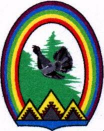 ДУМА ГОРОДА РАДУЖНЫЙХанты-Мансийского автономного округа – Югры РЕШЕНИЕот 24 апреля 2014 года                                                                                      № 468О работе УП «Радужныйтеплосеть» города Радужный в 2013 году    	Заслушав и обсудив отчет директора  УП «Радужныйтеплосеть» города Радужный о работе предприятия в 2013 году, Дума города решила:  	1. Отчет о работе  УП «Радужныйтеплосеть» города Радужный за 2013 год принять к сведению (Приложение).	2. Опубликовать настоящее решение в газете «Новости Радужного. Официальная среда». Глава города                                                                                         Г.П. БорщёвПриложениек решению Думы городаот 24.04.2014 № 468Отчето работе УП «Радужныйтеплосеть» города Радужный в 2013 году       	Основными задачами, стоящими перед УП «РТС» города Радужный – является выработка и передача тепловой энергии в виде горячей воды потребителям города, а также приготовление и передача горячего водоснабжения потребителям. В хозяйственном ведении предприятия находятся : котельная КВГМ, котельные №№ 159,160, котельная Центральная – непосредственно участвующие в выработке тепла  (котельные «Импак» и «Южная» в настоящее время законсервированы) 10 центральных тепловых пунктов в которых производится качественное регулирование отпуска тепла и приготовление и подача горячей воды в микрорайоны города, более  внеплощадочных газопроводов,4 ГРП, более . магистральных и внутриквартальных тепловых сетей, а также 26 единиц спец.транспорта и прочее вспомогательное оборудование.    	По результатам финансово-хозяйственной деятельности за 2013 год предприятие показало следующие результаты: 	1. Выручка от реализации товаров, продукции, работ, услуг (за минусом НДС, акцизов и аналогичных обязательных платежей) – 344036 тыс. руб.,	2. Себестоимость реализации товаров, продукции, работ, услуг- 368652 тыс. руб. 	3. Убыток от реализации– (24616) тыс. руб.	4. Компенсация процентных ставок по привлеченным кредитным ресурсам – 17161 тыс. руб.	5. Проценты к уплате по привлеченным кредитным ресурсам- 19987 тыс. руб.	6. Прочие доходы – 76636 тыс. руб.	7. Прочие расходы – 37127 тыс. руб. 	8. Прибыль (убыток) до налогообложения – 12067 тыс. руб.	9. После уплаты всех обязательных платежей чистая прибыль составила – 3996 тыс. руб. 	Прибыль по предприятию сложилась в связи с приведением  бухгалтерского учета в соответствие , а именно:	- работа по инвентаризации балансовых счетов, начиная с 2006 года по 31 декабря 2013 года;	- списана кредиторская задолженность за прошлые годы;	- приведено в соответствие и устранены ошибки при исчислении налога за прошлые годы;          Региональной службой по тарифам  ХМАО-Югры для УП «РТС» города Радужный  на 2013 год был установлен план  полезного отпуска тепловой энергии в размере 366787 Гкал., хотя экономически обоснованный и предоставленный к рассмотрению предприятием  план полезного отпуска тепловой энергии составлял всего 359124 Гкал. Необоснованное завышение плана службами РСТ заведомо привело к фактическому невыполнению плана.    	При установлении тарифов Региональной службой по тарифам ХМАО – Югры не учитывает многие факторы, влияющие на деятельность предприятия. Это обязательства по реализации Инвестиционной программы, которое направлено на повышение качества предоставления услуг, решение проблем по развитию производства и социальному обеспечению работников предприятия, затраты по электроэнергии для содержания повысительных насосов для горячего и холодного водоснабжения и многое другое. Предельный рост тарифов на тепловую энергию, устанавливаемый Региональной службой по тарифам ХМАО – Югры недостаточен для безубыточного функционирования предприятия и не предусматривает инвестиционную надбавку. В связи с чем было принято решение Думы города Радужного об отмене инвестиционной надбавки. Недополученный доход за 2013 год составил  более 5000,0 тыс. руб.   	Также одним из факторов влияющий  на снижение тарифов  тепловой энергии Региональной службой по тарифам ХМАО – Югры, является необоснованное завышение товарного отпускатепловой энергии и непринятие экономически обоснованных фактических затрат предоставленных предприятием.Таблица 1.  Товарный отпуск, Гкал	 Еще одной из причин снижения полезного отпуска тепловой энергии является оснащение потребителей приборами учета потребления горячего водоснабжения. По данным УП «ГВК» города Радужный за период 2013 год было установлено 1410 приборов учета горячего водоснабжения.          В последние годы предприятием были проведены работы по оснащению приборами учета всех потребляемых энергоносителей, выработанных и отпущенных в сеть ресурсов. Это в настоящее время дало возможность провести полный анализ структуры выработки и отпуска тепловой энергии.          Результаты данного анализа следующие: снижение объемов полезного отпуска тепловой энергии в связи с оснащением индивидуальными приборами учета потребителей тепловой энергии и горячего водоснабжения не влечет за собой сокращения расходов по  потребляемым энергоносителям (нефтяной газ, вода на технологические цели, электроэнергия) и прочим статьям затрат при производстве и передаче тепловой энергии, так как выработка тепловой энергии на котельных не снижается.            Выработка тепловой энергии по источникам теплоснабжения (город, поселок) жестко привязана к температурному графику и к фактическим температурам наружного воздуха и  по показаниям приборов учета. 	За 2013 год выработка тепловой энергии составила 575937 Гкал. Учитывая собственные нужды предприятия – 6258,0 Гкал, нормативные потери в сетях теплоснабжения – 45664,7 Гкал. фактический товарный отпуск за 2013 год, подтвержденный документально, составил – 356748 Гкал.       	 Технологические потери составили: 167266,3 Гкал.            В том числе:42450 Гкал – технологические потери мкр. Южный вызванные : 	- отсутствием системы централизованного горячего водоснабжения (фактически население использует теплоноситель из системы отопления на собственные нужды);	- фактическим использованием трубопровода обратного теплоснабжения для предотвращения замерзания трубопровода холодной воды (использование в качестве теплоспутника);	- Заниженный норматив по отоплению для жилых и нежилых помещений. (действующий норматив 0,022 Гкал/м2 не позволяет возместить затраты за фактически поставленный энергоресурс вследствие ветхости и изношенности жилого фонда в микрорайоне Южный). 124816,3  Гкал – технологические потери городской части вызванные : 	- Порывами на сетях теплоснабжения;          - Технологическими потерями через тепловую изоляцию и порывами на сетях ГВС;           - отсутствие системы централизованного горячего водоснабжения на 22 мкр., СУ-968  (фактически население использует теплоноситель из системы отопления на собственные нужды);           - фактическое использование трубопровода обратного теплоснабжения для предотвращения замерзания трубопровода холодной воды на 22 мкр, СУ-968 (использование в качестве теплоспутника);	          - Несоответствием прописки (регистрации) жильцов с их фактическим местом проживания (начисление оплаты за горячее водоснабжение по потребителям производится по месту регистрации по показаниям приборов учета ГВС, а не по фактическому месту проживания по расчетному методу);            - Отсутствие начисления по квартирам с нулевой пропиской, но с фактическим проживанием;Натуральные показатели производственного характера  Так же причинами технологических потерь является и тот факт , что учет отпущенной тепловой энергии на нужды горячего водоснабжения города происходит по данным ООО «РИЦ», а не по показаниям приборов учета на ЦТП. Так за 2013 год превышение объема тепловой энергии на подогрев горячего воды по показаниям приборов учета над данными ОО «РИЦ» составило около 42043 Гкал или 38855,86 тыс.руб.с НДС(показания по счетчикам 97674 Гкал, начислено ООО «РИЦ» 55631 Гкал).Технико-экономические показатели предприятия по основному виду деятельности (теплоснабжение и горячее водоснабжение) тыс. руб.   	2. Прочие виды деятельности 	2.1  Подрядно – строительные работы.	За период 2013 года за счет бюджетных средств были выполнены работы по  капитальному ремонту  участка теплотрасс городских (магистральных сетей), расположенных в городской черте г. Радужного: от ТК 7-3/1 до ТК 6-7-1 протяженностью 540 м. по соглашению № 52/С-2012  от 18.12.12 г.	Фактические  затраты по объекту в 2013 году составили более 14000 тыс. руб.  при финансировании  в 2012 году  на сумму 5516 тыс. руб., в 2013 г.4737 тыс. руб.	2.2.  Обслуживание внутренних систем отопления.             По текущему ремонту и техническому обслуживанию внутренних инженерных сетей теплоснабжения по договорам  за период 2013 года получена прибыль в размере 525 тыс.руб.             3. Дебиторская и кредиторская задолженность.     3.1.  Дебиторская задолженность.      Согласно данным бухгалтерского баланса дебиторская задолженность всего по предприятию по состоянию на 31.12.13 г. составляет 96057,0 тыс.руб., в т.ч. расчеты с покупателями и заказчиками – 93162,0 тыс.руб., расчеты по налогам и сборам, страховые взносы –1355,0 тыс.руб., поставщиками и подрядчиками -1478 тыс.руб, ,расчеты с подотчетными лицами-62  тыс.руб.Анализ показывает, что в основном рост дебиторской задолженности, приходится  на задолженность по теплоснабжению и горячему водоснабжению, а именно,  на задолженность населения города  за отопление и горячую воду (подогрев воды). Уровень сбора  платежей по по населению за 2013 год  за тепловую энергию составляет  93%.Таблица 4.  Дебиторская задолженность по теплоснабжению, тыс.руб.          Для информации; Таблица 5.  Уровень сбора платежей за 2013 год  по потребителям  за тепловую энергию с учетом НДС 	УП «РТС» города Радужный осуществляет все зависящие от предприятия меры по взысканию задолженности с населения города и юридических лиц, с которыми УП «РТС» города Радужный напрямую заключены договоры теплоснабжения и горячего водоснабжения.   На предприятии создана комиссия по работе с дебиторской задолженностью, которая  постоянно проводит анализ образовавшейся задолженности, на основании которого и принимаются меры по ее устранению.   Также на предприятии действует программа работы с дебиторами, которая включает в себя:Личные приемы граждан и юридических лиц – юридических лиц -180 договоров., физических лиц – 2400 договоров. Контакты по телефону с гражданами и юридическими лицами; юридических лиц -660 звонков., физических лиц – 80 звонков. Письменные оформления рассрочки задолженности с гражданами города – юридические лица – 6 штук.Направление предупреждения- юридическим лицам -197 штук., физическим лицам – 52 штук. Проведение взаимозачетов с юридическими лицами;Отключение объектов от отопления-         - Юридические лица – направлено 78 писем на отключение, отключено 9объектов (12 отключений). Собранно задолженности на сумму – 2499,69 руб.  Судебные разбирательства- подача исковых заявлений, в судебный участок мировых судей, в Радужнинский городской суд, в Арбитражный суд ХМАО- Югры, принятие участия в судебных заседаниях, подача заявлений о вынесении судебных приказовМировой суд:- подано исков - 45 шт. на сумму 873,25 тыс.руб.- удовлетворено исков -41 шт. на сумму 734,25 тыс.руб.Арбитражный суд:- подано исков -4 шт на сумму 221,09 тыс.руб.- удовлетворено -2 шт на сумму 87,62 тыс.рубВзаимодействие с судебными приставами- подача заявлений о возбуждении исполнительного производства, совместный объезд по работе с должниками, наложение ареста на имущество должников.Иные меры по взысканию дебиторской задолженности- соглашение о рассрочке платежа задолженности населения .В рамках заключенного договора № ЮФ-194 от 22.07.2013 между ООО «Юридическая фирма «ЮРАЛ» и УП «РТС» города Радужный на взыскание задолженности за предоставленные жилищно-коммунальные услуги населению за период с 22.07.2013 г. по 31.12.2013 г. должниками произведено платежей в счет погашения долга в пользу УП «РТС» города Радужный на общую сумму 7 429, 64 тыс. руб.Кредиторская задолженность.     По состоянию на 31.12.2013 г. кредиторская задолженность всего по предприятию   составляет 60280 тыс.руб., в т.ч. расчеты с поставщиками и подрядчиками 35776,0 тыс.руб., расчеты по налогам и сборам 24504,0 тыс.руб. Необходимо отметить, что предприятие провело огромную работу по расчетам по платежам в бюджетные и внебюджетные фонды. К концу  2013 года предприятие не имеет просроченной задолженности по налогам в бюджетные и внебюджетные фонды.Кредитная история.	Для реализации мероприятий  по Инвестиционной программе  были привлечены кредитные средства  в сумме 202639,63 тыс.руб. За период с 2008-2013 г.г. за счет собственных средств погашено основного долга по кредитным договорам  на сумму 103163,80 тыс.руб.остаток   основного долга по кредитам составляет 99475,83 тыс.руб. 	Погашение основного долга по кредитам согласно инвестиционной программе предусмотрено за счет амортизационных отчислений и инвестиционной надбавки. Так, за счет собственных средств предприятия за 2013 год погашено 29450,0 тыс. руб. основного долга согласно графику гашения по кредитным договорам № 632 от 14.08.08 г., № 506 от 04.04.06 г.,  № 553 от 12.04.07г.	Также  по вышеуказанным кредитам предприятием уплачены процентные ставки за период 2013 года  на сумму 17193 тыс. руб., а государственная поддержка в виде возмещения процентов  за 2013 год оказана в размере  17161тыс.руб.	Таким образом, за счет собственных средств предприятие  в 2013 году погасило процентов по ранее полученным кредитам согласно инвестиционной программе. на сумму  32тыс. руб. Таблица 6.   Возмещение процентов по кредитным договорам, тыс.руб.                	Кроме того, за 2013 год были привлечены  краткосрочные кредитные ресурсы на пополнение оборотных средств в сумме 40194 тыс. руб.   	По данным кредитам за счет собственных средств погашены процентов на сумму 2643 тыс. руб.	Проведенный анализ ликвидности баланса предприятия показывают , что предприятие  не может  погасить все текущие обязательства, своевременно рассчитаться с дебиторами, а также предприятие столкнулось с нехваткой оборотных средств, для поддержания своей текущей деятельности. Из выше перечисленного следует, что возложенные на предприятие кредитные обязательства не позволяют  в полном объеме  рассчитываться  по текущим  основным платежам с поставщиками и подрядчиками электроэнергии, ГСМ, нефтяной газ.	На сегодняшний день предприятием разработан и выполняется  план мероприятий (дорожная карта), направленный на повышение финансовой устойчивости предприятия.___________________________________НаименованиеПредста-влено в РСТ на .ПринятоРСТ на .Фактна .Отклонениестолб.4-столб.2Отклонениестолб.4-столб.31234561.Население256581258086251802-4779-62842.Бюджет, и муниц. Предпр.63574672086784142676333. Прочие389694149337104-1865-4389Всего359124366787356748-2376-10039ПоказателиЕд. изм.План (утвержд. РСТ)ФактОтклонениеВыработкаГкал415508575937160429СобственныенуждыГкал90016258-2743ПотериГкал3972045664,75944,7Технологические  потериГкал0167266,3167266,3Товарный отпускГкал366787356748-10039Удельная норма:в т.ч.- по топливум3/Гкал.133,0497-36,04- по эл. энергиикВтч/Гкал32,4930,85-1,64- по водем3/Гкал1,330,69-0,64ЭлектроэнергияТ.квт.ч13499,8717768,5114268,641ВодопотреблениеТ.м3552,63396,647-155,983ВодоотведениеТ.м374,0656,58-17,48Нефтяной ГазМлн.м355,27955,8560,577ПоказателиЕд. изм.Ед. изм.ПланФактФактФактОтклонение(+перерасход,-экономия)Товарный отпускГкалГкал366787356748356748356748-10039Выручкатыс. руб.тыс. руб.338662341397341397341397-2735Внереализационныедоходы всего, в т.ч.тыс. руб.тыс. руб.195921959219592возмещение % по кредитамтыс.руб.тыс.руб.171611716117161Затраты всего, в т.ч.тыс. руб.тыс. руб.32301733897633897633897615959ФОТтыс. руб.тыс. руб.82171795697956979569-2602ЕСНтыс. руб.тыс. руб.24816243162431624316-500Амортизациятыс. руб.тыс. руб.526835397053970539701287Материалытыс. руб.тыс. руб.13867131121311213112-755Топливотыс. руб.тыс. руб.27010255592555925559-1451Электроэнергиятыс. руб.тыс. руб.434264962249622496226196Водатыс. руб.тыс. руб.235513825138251382511470Налогитыс. руб.тыс. руб.7640707670767076-564Прочиетыс. руб.тыс. руб. 82749636963696361362Накладные расходытыс. руб.тыс. руб.607756229062290622901515Внереализационные расходы всего, в т.ч.тыс. руб.тыс. руб.973039502395023950229772возмещение % по кредитамтыс. руб.тыс. руб.199871998719987Прибыль до налогообложениятыс. руб.тыс. руб.5915-328-328-328-6243Стоимость единицы продукцииРуб.Руб.907,191060,911060,911060,91Рентабельность,%%2-0,1-0,1-0,1Средняя численностьЧел.296296296262-34-34Среднемесячная заработная /платаРуб.33200332003320036411№ п/пСтруктура дебиторской задолженности по теплоснабжениюРазмер ДЗна 01.01.2013 г.тыс.руб.Размер ДЗна 01.01.2013 г.тыс.руб.Размер ДЗна 31.12.13г.тыс.руб.Темп роста2012-2013гг.%1.Всего  ДЗ (тек. + просроч.)708737087393162131,41.           Из них просроченная 412234122355385134,41.1ДЗ населения за отопление416024160258624140,91.1           Из них просроченная239862398632892137,11.2ДЗ населения за подогрев воды121451214521035173,2             Из них просроченная7705770513968181,31.3ДЗ прочих потребителей171261712613503-            Из них просроченная953295328525-Показатель2011 год2012 год2013 годОбъем средств, начисленных за ТЭ населением,Тыс.руб.184135187253257066Объем средств, оплаченныхЗа ТЭ населениемТыс.руб.178895180819240205Собираемость платежей,%  c учетом переходящих  платежей979693Кредитный договор, №, дата.Сумма погашенного основного долга по кредитным договорам, руб.Выплачено субсидии за счет округа, руб.Выплачено субсидии за счет города, руб.Всего выплачено субсидии за 2013 г., руб.№506от 12.04.2006 г.20222033703370№553 от 12.04.2007 г.6000044584458№632 от 20.08.2008 г.3228388654479332Всего2945038861327517161